Lord, enthroned in heavenly splendor     Hymnal 1982 no. 307     Melody: Bryn Calfaria         8 7. 8 7. 12. 7 7.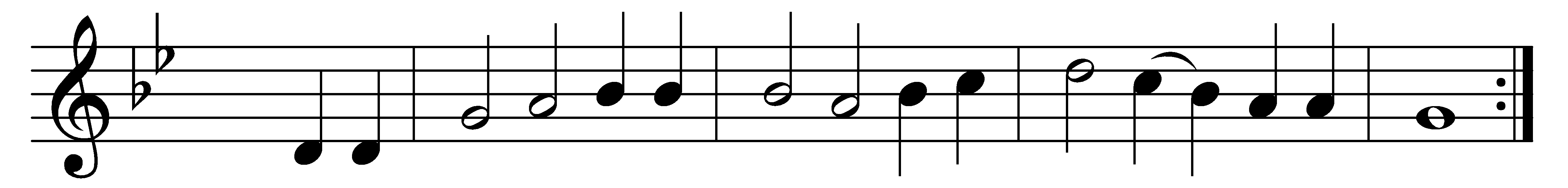 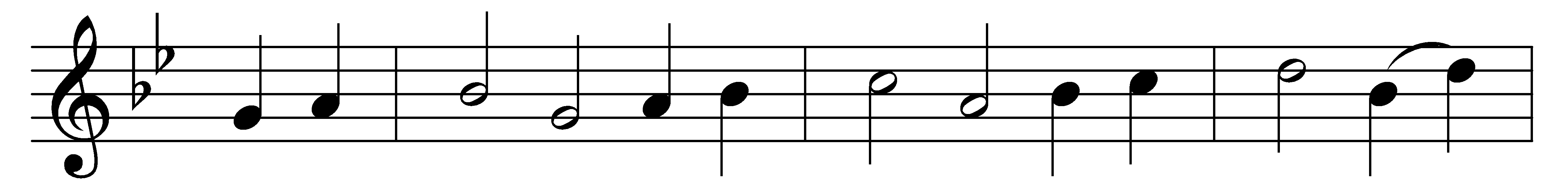 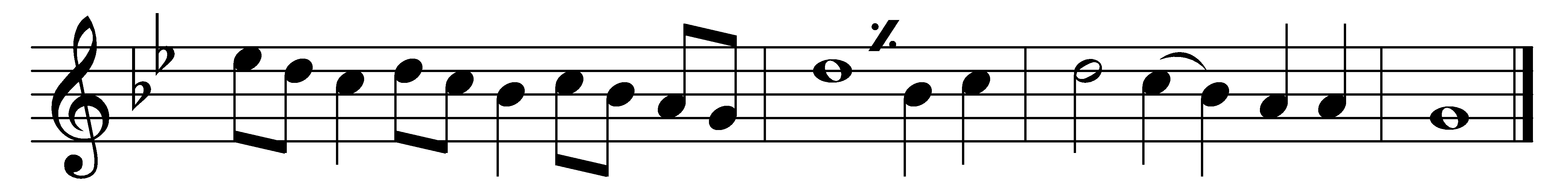 Lord, enthroned in heavenly splendor,first-begotten from the dead.Thou alone, our strong defender,liftest up thy people’s head.Alleluia! Alleluia! Alleluia!Jesus, true and living bread!Here our humblest homage pay we,here in loving reverence bow;here for faith’s discernment pray we,lest we fail to know thee now.Alleluia! Alleluia! Alleluia!Thou art here, we ask not how.Though the lowliest form doth veil theeas of old in Bethlehem,here as there thine angels hail thee,branch and flower of Jesse’s stem.Alleluia! Alleluia! Alleluia!We in worship join with them.Paschal Lamb, thine offering, finishedonce for all when thou wast slain,in its fullness undiminishedshall for evermore remain.Alleluia! Alleluia! Alleluia!Cleansing us from every stain.Life-imparting heavenly Manna,smitten Rock with streaming side,heaven and earth with loud hosannaworship thee, the Lamb who died.Alleluia! Alleluia! Alleluia!Risen, ascended, glorified!Words: George Hugh Bourne (1840-1925)Music: William Owen (1813-1893)